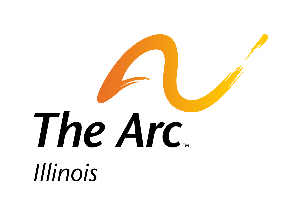 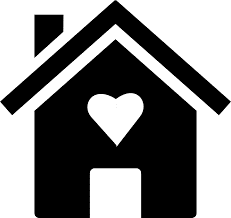 Planning for DD Services?The Arc of Illinois, Ligas Family Advocate Program “Know Your Options” and Family Meet & GreetIndividuals with developmental disabilities who will likely be selected to apply for Home & Community Based Funding this Spring, their families and interested othersOn Thursday, April 18, 2019 from 1:30 -3:30Skokie Public Library, 5215 Oakton St., Skokie, ILThe Arc of Illinois - Mary Dixon, Ligas Family Advocate: your living/service options once eligible for HCBS fundingCommunity Alternatives Unlimited - Program Manager, Jennifer Rutka: what you can be doing now to get readyActive Visions -  Denise Baas, Assistant Exec. Director: who we serve; and Blair Williams, Director of Programs: services/programs, including Self-Direction AssistanceTrinity Services, Inc. – Jill Schneider, Director of Shared Living; Samantha Miemczeweski, Program Director DuPage CST; Jennifer Hodges, Director of Residential Services; & Tina Fogerty, Chief Operating OfficerSearch, Inc. – Nick Larson, Director of Adult Learning and Career Services; and Jessica Dentzer, Division Manager for IntakeCenter for Independent Futures – Margaret Tanenberg, Director of Family Connections and Community Resources: support services for individuals with developmental disabilities; and Kathy Lyons, Project Director: how to develop supports in the communityProgress Center for Independent Living (CIL) – Clark Craig, Community OrganizerRegister at www.thearcofil.org/events or call 708-331-7370; snacks and beverages provided*The Ligas Family Advocate Program is funded through a grant from the Illinois Department of Human Services*¿Planificando sobre servicios para las Discapacidades del Desarrollo?“Conozca sus Opciones” Evento de Bienvenida Familiar por The Arc of Illinois y el Programa de Abogacía Familiar de Ligas: Para personas con discapacidades del desarrollo que probablemente serán seleccionadas a solicitar fondos en Base a la Vivienda y Comunidad esta primavera, así como sus familiares y otros interesados.Jueves 18 de Abril del 2019 de la 1:30  a las 3:30Biblioteca Pública de Skokie, 5215 Oakton St., Skokie, ILPara individuos y sus familiares - “Sus sueños y metas”The Arc of Illinois - Mary Dixon, Defensora familiar de Ligas: “Sus opciones de vivienda y servicios una vez elegido para fondos del HCBS”Active Visions, Inc. -  Denise Baas, Asistente a la dirección ejecutiva: “A Quienes Servimos” y and Blair Williams, Directora de Programas: “Programas y Servicios, incluyendo Asistencia a la auto-Dirección” Y un representante de Trinity Services, Inc.: “Servicios en base a la vivienda y de CILA”.Community Alternatives Unlimited                                                                                                        ted - Gerente de Programación, Jennifer Rutka: “Lo que puede hacer ya para prepararse” Trinity Services, Inc. –Representantes del programaSearch, Inc.  – Representantes del programaCenter for Independent Futures – Margaret Tanenberg, Directora de Conexiones Familiares y Recursos Comunitarios: “Servicios de Apoyo a personas con discapacidades del desarrollo” y Kathy Lyons, Directora de Proyectos: “Como desarrollar apoyos en la comunidad”Progress Center for Independent Living - Clark Craig, Organizador de la comunidadInscríbase ent www.thearcofil.org/events o llame Rocio Perez al 708-218-1958; habrá bocadillos y refrescos*The Ligas Family Advocate Program es patrocinado por una beca del Departamento de Servicios Humanos de Illinois*